Activating Activity: 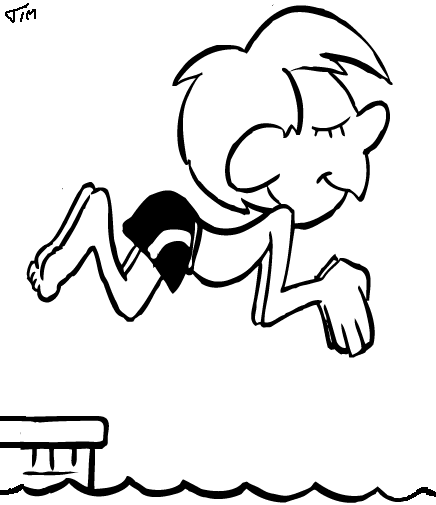 I need to fill my swimming pool for the summer. I will need to call the local pool supply store to schedule a water delivery truck.  The company requires me to tell them the shape and the dimensions of the pool when I call.  Why would they need to know the shape and dimensions?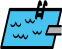 Volume:  Introduction and ExplanationDiscussion QuestionsWhat is volume?When is volume used?  What do you think of when you hear the word “volume”?What is a two-dimensional object?  Draw a two-dimensional object.  What is a two-dimensional object in your daily life?What is a three-dimensional object?  Draw a three-dimensional object.  What is a three-dimensional object in your daily life?